Corrections Management (Detainee Delegates) Operating Procedure 2019Notifiable instrument NI2019-395made under the  Corrections Management Act 2007, s14 (Corrections policies and operating procedures)1	Name of instrumentThis instrument is the Corrections Management (Detainee Delegates) Operating Procedure 2019.2	CommencementThis instrument commences on the day after its notification day.3	Operating ProcedureI make this operating procedure to facilitate the effective and efficient management of correctional services.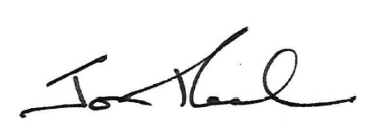 Jon PeachExecutive Director ACT Corrective Services20 June 2019STATEMENT OF PURPOSETo provide instruction to staff members on the process of application, appointment and function of the detainee delegates scheme and delegate meetings.PROCEDURESApplicationEach accommodation unit will have a detainee employed as a delegate.Detainee delegates shall maintain positive behaviour, represent the consensus of views, issues or concerns of other detainees within their unit and communicate between staff and their peers.Detainees may self-nominate or be nominated by peers or staff within their accommodation unit.Detainees must submit an employment application form to the Detainee Employment Supervisor (DES), outlining their reasons for application and what they can bring to the role.Detainees who identify as Aboriginal or Torres Strait Islander may apply to represent Aboriginal and Torres Strait Islander detainees in a delegate position within an accommodation unit.The DES will provide recommendations of suitable detainees as potential delegates to the General Manager Custodial Operations (GMCO). The DES will consider the following factors when making a recommendation:Area Supervisor’s recommendation/comments.The detainee’s behaviour – disciplinary and case note records.Completion of mandatory education and/or programs.Employment history and performance.Security and Intelligence risk assessments/recommendations. The GMCO or their delegate will select a detainee delegate and inform the DES.AppointmentThe DES will ensure the detainee delegate acknowledges, signs and receives copies of the position description, including conditions of employment and integration agreement.A detainee delegate must comply with the conditions of employment and stipulations of the integration agreement.A detainee delegate may be suspended or terminated from the position at any time for failing to comply with the conditions of their employment, or where:the detainee has committed a major breach of discipline under the Discipline Policy; it is reasonably believed that the detainee may pose a threat to the safety of any person, or to security and good order at a correctional centre; orthe detainee is using the position to unduly influence any other detainee, or to further their own self-interest.Detainees may be employed as a delegate for a term no longer than 12 months and cannot hold consecutive appointments.Employment as a detainee delegate will cease if the detainee is relocated to another accommodation area.Delegates MeetingsDetainee delegates meetings shall be the appropriate forum for both delegates and ACTCS staff to raise issues and proposals.The GMCO or their delegate will chair detainee delegate meetings.Male and female detainees meetings will be held separately, monthly in frequency.Agenda items will be addressed within a reasonable timeframe.Minutes will be recorded by AMC Executive Support and distributed to detainee delegates between meetings.RELATED DOCUMENTS AND FORMSDetainee Delegates PolicyDetainee Delegates Position Description (including conditions of employment)Discipline PolicyDetainee Work PolicyDetainee Integration AgreementDetainee Application Form (employment)Jon PeachExecutive DirectorACT Corrective Services20 June 2019Document detailsOPERATING PROCEDUREDetainee DelegatesOPERATING PROCEDURE NO.D17.1SCOPEAlexander Maconochie CentreCriteriaDetailsDocument title:Corrections Management (Detainee Delegates) Operating Procedure 2019Document owner/approver:Executive Director, ACT Corrective ServicesDate effective:The day after the notification dateReview date:3 years after the notification dateResponsible Officer:General Manager Custodial OperationsCompliance:This operating procedure reflects the requirements of the Corrections Management (Policy Framework) Policy 2019Version Control Version Control Version Control Version Control Version no. Date DescriptionAuthorV1June-19First IssuedN Veenstra